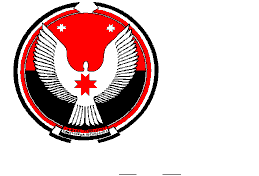 РЕШЕНИЕСовета депутатов муниципального образования «Эркешевское»О внесение изменений в Положение«Об оплате труда работников, замещающих муниципальные должности муниципальной службы в органах местного самоуправления в  муниципальном образовании "Эркешевское", утвержденное решением Совета депутатов МО «Эркешевское» от 14.11.2008г. № 7-2Принято Советом депутатовмуниципального образования "Эркешевское"                                            22 декабря 2014г.Руководствуясь ст.9 Закона Удмуртской Республики от 20.30.2008 г. № 10-РЗ «О муниципальной службе в удмуртской Республике», в соответствии с постановлением Правительства Удмуртской Республики от 01.12.2014 г. № 497 «О внесении изменений в Постановление Правительства Удмуртской Республики от 08 августа 2011 года № 278 «Об утверждении нормативов в формировании расходов на оплату труда депутатов, выборных должностных лиц местного самоуправления, осуществляющих свои полномочия на постоянной основе, муниципальных служащих и нормативного объема расходов бюджета городского округа(муниципального района) на содержание работников местного самоуправления», Совет депутатов муниципального района «Эркешевское» решает:1. Внести в Приложение №1 к решению Совета депутатов муниципального района «Эркешевское» от  14.11.2008г. № 7-2 «Об утверждении Положения «Об оплате труда работников, замещающих муниципальные должности муниципальной службы в органах местного самоуправления муниципальном образовании "Эркешевское" ( с изменениями и дополнениями, внесенными решением Совета депутатов муниципального образования «Эркешевское» от 01.12. . №  7-4) следующие изменения:Приложение №1 к Положению «Об оплате труда работников, замещающих муниципальные должности муниципальной службы в муниципальном образовании "Эркешевское" Размеры должностных окладов и ежемесячного денежного поощрениямуниципальных служащих органов местного самоуправления МО «Эркешевское»2. Настоящее решение распространяет свое действие на правоотношения, возникшие с 1 октября 2014 года.Д.ЭркешевоОт 22 декабря 2014 года№ 29-5Глава муниципального образования "Эркешевское"                                                        О.Г.Русских                                                          Наименование должностиЕжемесячное денежное поощрение ( должностных окладов в год)Глава  сельского поселения25,8Старший специалист21,6